TISZAVASVÁRI VÁROS ÖNKORMÁNYZATAKÉPVISELŐ TESTÜLETÉNEK250/2017. (X.26.) Kt. sz. határozatatelepüléstisztasági feladatok elvégzésére kötött konténeres hulladékszállítási szerződés utólagos jóváhagyásáról Tiszavasvári Város Önkormányzata Képviselő-testülete Magyarország helyi önkormányzatairól szóló 2011. évi CLXXXIX tv. 107.§-ában, valamint az  egészségügyi ellátórendszer fejlesztéséről szóló 2006. évi   CXXXII. törvény 7. § (3) bekezdése alapján foglaltak alapján az alábbi határozatot hozza:1 Jóváhagyja a konténeres hulladékszállítás tárgyában Kompár László (4440 Tiszavasvári, Berzsenyi Dániel utca 6.) egyéni vállalkozóval szállítási szerződés megkötését, az önkormányzat településtisztasági feladatainak folyamatos biztosítása érdekében, a határozat 1. melléklete szerinti tartalommal.Határidő: haladéktalanul                            Felelős: Dr. Fülöp Erik polgármester							      polgármesterI.2 Felkéri a polgármestert, hogy az I. pontban foglalt döntésről tájékoztassa Kompár László egyéni vállalkozót.	Dr. Fülöp Erik					Badics Ildikó	 polgármester					     jegyző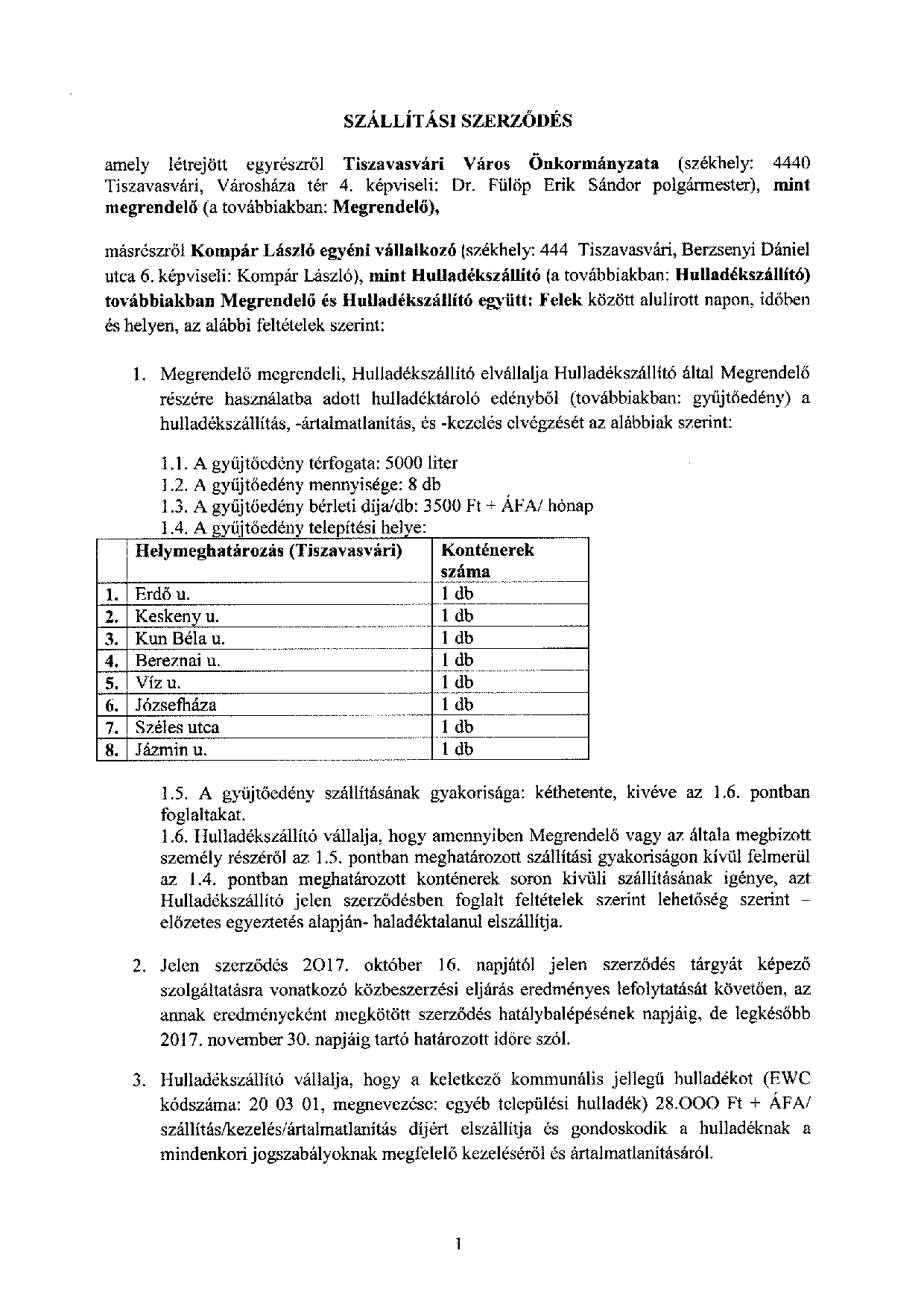 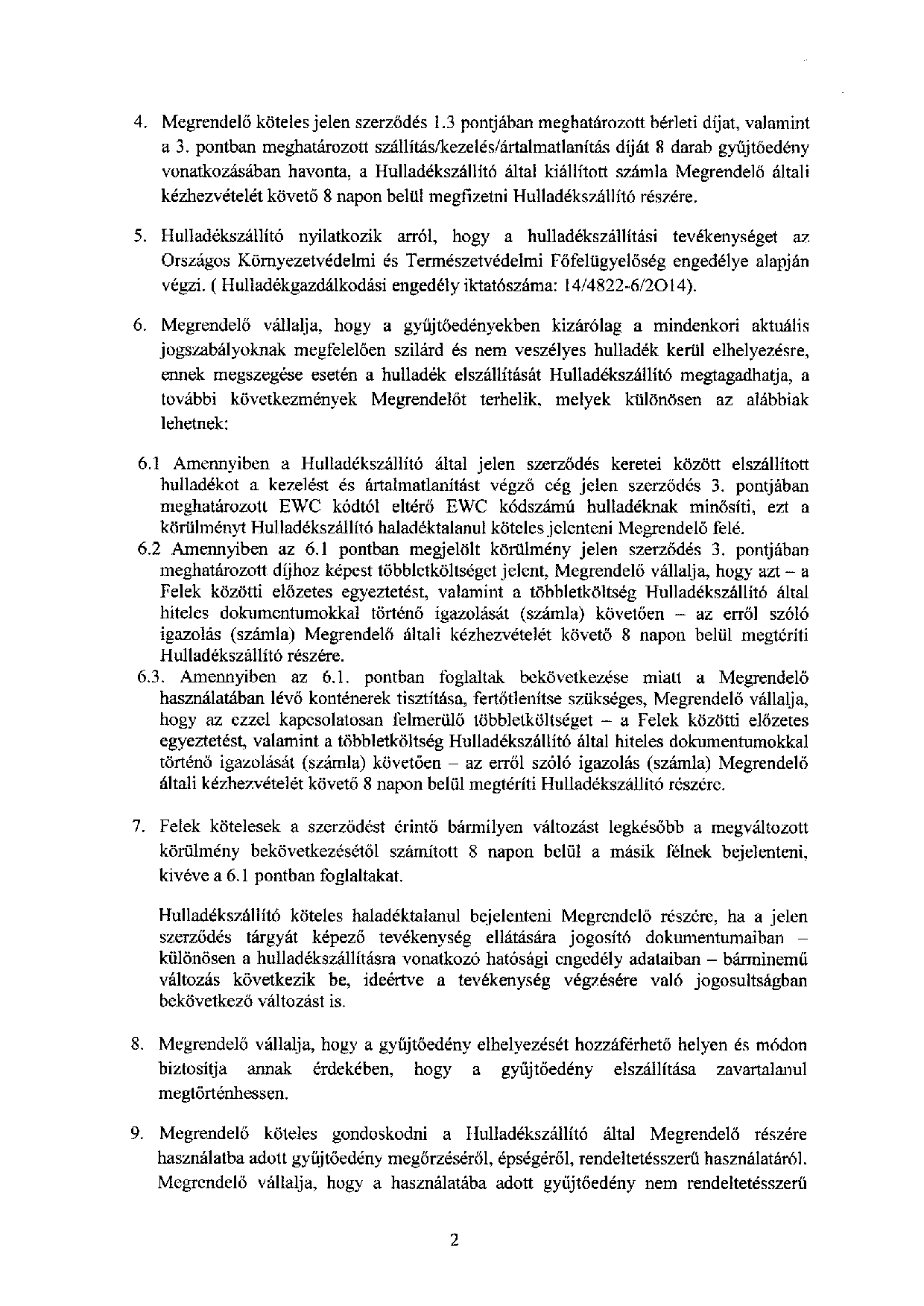 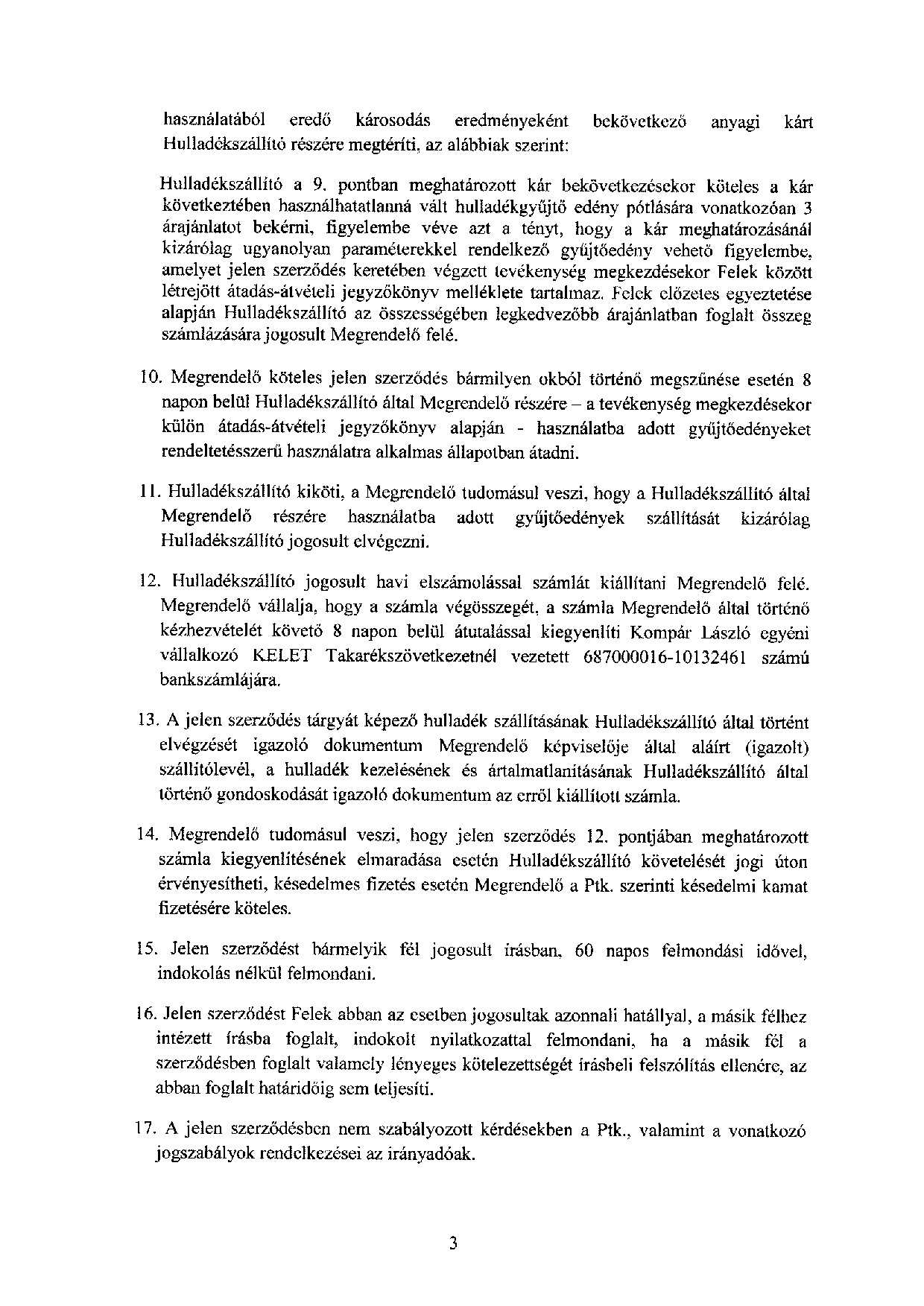 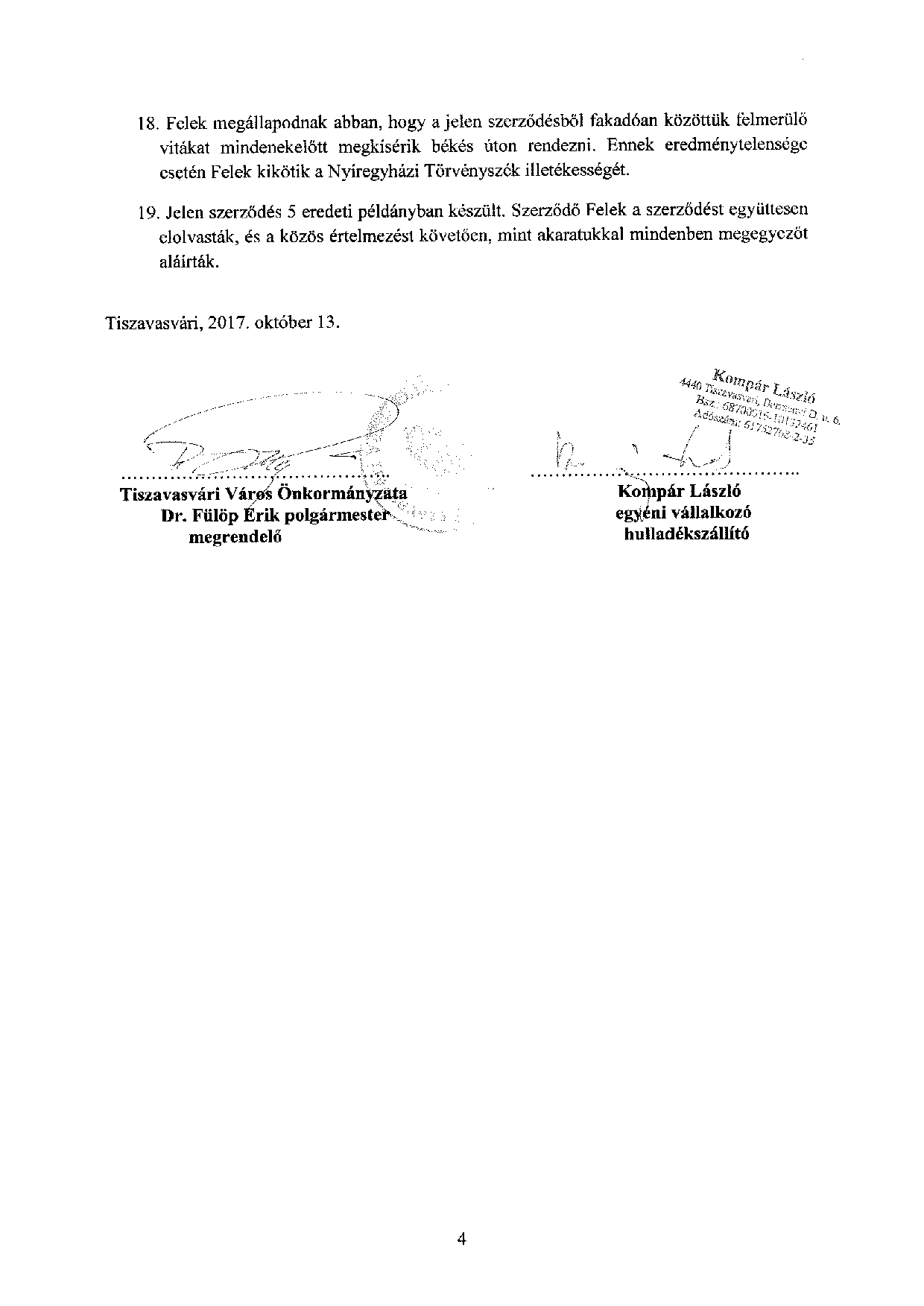 